MANAJEMEN PENGELOLAAN SARANA DAN PRASARANA DALAM MENINGKATKAN MUTU PEMBELAJARAN PAI DI MTs DARUL MUKHLISIN KOTA KENDARI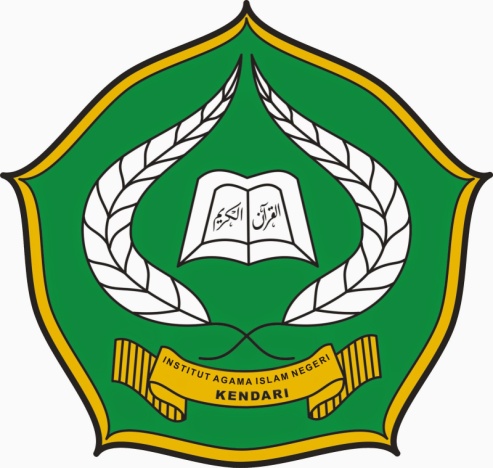 TesisDiajukan sebagai salah satu syarat untuk memperoleh  gelar magister pendidikan  pada program studi Pendidikan Agama IslamOleh:E L P I A N A   NIM: 15040202006PASCA SARJANAINSTITUT AGAMA ISLAM NEGERI (IAIN)KENDARI	2017KATA PENGANTARﻢﻴﺣﺮﻟﺍﻦﻤﺣﺮﻟﺍﻪﻠﻟﺍﻢﺴﺑﻑﺮﺷﺍﻰﻠﻋﻢﻼﺴﻟﺍﻭﺓﻼﺼﻟﺍﻭﻦﻴﻤﻟﺎﻌﻟﺍﺏﺭﻪﻠﻟﺪﻤﺤﻟﺍﻦﻴﻌﻤﺟﺍﻪﺑﺎﺤﺻﺍﻭﻪﻟﺍﻰﻠﻋﻭﻦﻴﻠﺳﺮﻤﻟﺍﻭﺀﺎﻴﺒﻧﻷﺍAlhamdulillah, segala puji bagi Allah Swt yang telah melimpahkan rahmat dan taufiq-Nya, serta shalawat dan salamsemogasenantiasatercurahkepadajunjunganNabiBesar Muhammad saw. besertaseluruhsahabat, keluargadanpengikutnya.Dengansegaladayadanupaya, tesisinidapatdiselesaikansebagaimanamestinya.Namun, penulissangatmenyadarisebagaiinsanbiasa, tesisinimasihbanyakketerbatasandalamberbagaiaspek.Olehkarenaitu, saran kritik yang konstruktifsangatdiharapkanuntukkesempurnaantesisini.Tesisyang berjudul:”Manajemen Pengelolaan Sarana dan Prasarana dalam Meningkatkan Mutu Pembelajaran PAI di MTs Darul Mukhlisin Kota Kendari", disusun sebagai salah satu syarat untuk memperoleh gelar Magisterpendidikan di IAIN Kendari. Penulis menyadari tidak mampu menyelesaikan karya ini tanpa sumbangsih dari orang-orang yang memiliki dedikasi luar biasa dalam keseharian penulis. Oleh karena itu dengan penuh rasa syukur penulis menyampaikan ucapan terima kasih kepada kedua orang tua penulis ayahanda La Saharu dan Ibunda Waode Suria, yang senantiasa mendoakan, memberikan semangat dan mengajarkan penulis untuk tetap optimis dalam menyelesaikan studi. Penulis juga mengucapkan terima kasih kepada:Bapak Dr. H. Nur Alim, M.Pd, Rektor IAINKendariyang terus berusaha mengembangkanIAIN Kendari menuju perguruan tinggi yang berkualitas khususnya di Sulawesi Tenggara dan membuat kebijakan yang pro dengan kepentingan seluruh masyarakat IAIN kendari.Dr. Suprianto, MA sebagai Direktur Pasca Sarjana,yang terus berusaha mengembangkan Pasca Sarjana IAIN Kendari.Dr. Imelda Wahyuni, M.Pd.I selaku Ketua Prodi Pendidikan Agama Islam, yang telah memberikan arahan, motivasi, dan memudahkan penulis dalam menyelesaikan tesis ini.Dr. Imelda Wahyuni, M.Pd.I dan Dr. Ambar Sri Lestari, M. Pd selaku pembimbing I dan II yang telah banyak meluangkan waktu, tenaga serta pikirannya kepada penulis hingga tesis ini dapat terselesaikan dengan baik.Wa Halili, S.Pd.I selaku Kepala Madrasah MTs Darul Mukhlisin Kota Kendari, beserta para guru, yang telah memberikan waktu dan sumbangsih pemikirannya kepada penulis, mulai dari penulis melakukan observasi awal hingga terselesainya tesis   ini.Saudara-saudara beserta keluarga penulis, antara lain Hairil, S.Pd, Ikhsan, Sos, Muslimin, Sarni, Abdul Malik, Suriani, S.Pd, Arwin Sholihin beserta keluarga yang lain yang tidak bisa penulis sebutkan satu persatu.Teman-teman alumni PESLAM (Albar terima kasih yang tak terhingga atas segala bantuannya, Sufi, Syarif, Basrun DKK) PESDIN grup (Nisa, Maya DKK)serta rekan-rekan mahasiswa Pasca Sarjana, terkhusus kepada teman-teman satu ruangan penulis Pendidikan Agama Islam angkatan 2015.Semoga ketulusan amal bakti yang diberikan kepada penulis senantiasa mendapatkan ganjaran pahala disisi Allah SWT. AminKendari, 25September2017 5Muharram 1439 HPenulisELPIANANIM. 15040202006DAFTAR ISIHALAMAN JUDUL		iLEMBAR PERSETUJUAN PEMBIMBING		iiABSTRAK		iiiKATA PENGANTAR		ivDAFTAR ISI		viiDAFTAR TABEL 		ixDAFTAR GAMBAR 		xDAFTAR LAMPIRAN 		xiBAB I PENDAHULUANLatarBelakangMasalah		1IdentifikasiMasalah		8BatasanMasalah		8RumusanMasalah		8TujuanPenelitian		9ManfaatPenelitian		9DefinisiIstilah		10BAB II KAJIAN PUSTAKAManajemen Pengelolaan 		12Konsep Manajemen		12Konsep Pengelolaan		14Sarana dan Prasarana 		15KonsepSaranadanPrasarana		15Jenis-jenisSaranadanPrasaranaPendidikan		17FungsidanManfaatSaranadanPrasaranapendidikan		20Manajemen PengelolaanSaranadanPrasaranaPendidikan		22Mutu Pembelajaran PAI		35Konsep Mutu Pembelajaran		35Faktor-faktor Yang Mempengaruhi Peningkatan Mutu Pembelajaran PAI		38Standar Mutu Pembelajaran PAI		48ManajemenPengelolaanSaranadanPrasaranadalamMeningkatkanMutuPembelajaran PAI.............................................	51PenelitianRelevan		54KerangkaPikir		59BAB III METODOLOGI PENELITIANJenisPenelitian		62TempatdanWaktuPenelitian		62Data dan Sumber Data		62TeknikPengumpulan Data		64TeknikAnalisis Data		66PengecekanKeabsahan Data		68BAB III HASIL DAN PEMBAHASANProfil MTs Darul Mukhlisin  		70Deskripsi Hasil Penelitian		76Manajemen Pengelolaan Sarana dan Prasarana di MTs Darul Mukhlisin 		76Faktor Penunjang dan Penghambat Manajemen Pengelolaan Sarana dan Prasarana dalam Meningkatkan Mutu Pembelajaran PAI di MTs Darul Mukhlisin .......................................................		92Optimalisasi Manajemen Pengelolaan Sarana dan Prasarana dalam Meningkatkan Mutu Pembelajaran PAI di MTs DarulMukhlisin Kendari		99Pembahasan Hasil Penelitian ..............................................................   110BAB V PENUTUPKesimpulan .........................................................................................         125Saran ...................................................................................................	126DAFTAR PUSTAK ........................................................................................	128LAMPIRAN	PERSETUJUAN PEMBIMBINGTesis dengan judul “Manajemen Pengelolaan Sarana dan Prasarana Dalam Meningkatkan Mutu Pembelajaran PAI di MTs Darul Mukhlisin Kendari”. Yang di tulis olehsaudari Elpiana dengan NIM: 15040202006 pada Program Studi Pendidikan Agama Islam, telah diujikan dalam Ujian Munaqasyah Tesis pada hari Rabu, 8 Nopember 2017 dan telah diperbaiki sesuai dengan permintaan Tim Penguji Program Pascasarjana IAIN.
Pembimbing I						Pembimbing IIDr. Imelda Wahyuni, S.S, M.Pd.I			Dr. Ambar Sri Lestari, M.PdNIP. 19800227 200501 2 006				NIP. 19780602 201101 2 006DAFTAR TABELTabel 4.1 Tenaga Personalia MTs Darul Mukhlisin 	   73Tabel 4.2 Keadaan Siswa MTs Darul Mukhlisin	   75Tabel 4.3 Keadaan Sarana dan Prasarana MTs Darul Mukhlisin	  77ABSTRAKElpiana.Nim.15040202006 “Manajemen Pengelolaan Sarana dan Prasarana dalam Meningkatkan Mutu Pembelajaran PAI di MTs Darul Mukhlisin Kendari” Dibimbing Oleh: Dr. Imelda Wahyuni., M.Pd.I, dan Dr. Ambar Sri Lestari, M.Pd Selaku Pembimbing I dan Pembimbing II.Penelitian ini membahas tentang manajemen pengelolaan sarana dan prasarana dalam meningkatkan mutu pembelajaran PAI di MTs Darul Mukhlisin Kendari. Penelitian ini bertujuan untuk mendeskripsikan:(1) Manajemen pengelolaan sarana dan prasarana di MTs Darul Mukhlisin Kendari. (2) Faktor pendukung dan penghambat manajemen pengelolaan sarana dan prasarana dalam meningkatkan mutu pembelajaran PAI di MTs Darul Mukhlisin (3) Optimalisasi manajemen  sarana dan prasarana dalam meningkatkan mutu pembelajaran PAI di MTs Darul Mukhlisin Kendari. Penelitian ini menggunakan metode penelitian kualitatif dengan pendekatan deskriptif. Jenis data dalam penelitian ini diklasifikasikan menjadi data primer dan sekunder. Metode pengumpulan data terdiri dari wawancara, observasi dan dokumentasi yang selanjutnya dianalisi dengan cara pengumpulan data, reduksi data, penyajian data dan penarikan kesimpulan. Hasil penelitian ini menunjukan bahwa 1) manajemen pengelolaan sarana dan prasarana di MTs Darul Mukhlisin Kendari terdiri dari a) Perencanaan sarana prasarana yang meliputi observasi, rapat bersama seluruh stakeholder, serta penafsiran biaya b) Pengadaan pelaksanaan dan pelaporan  sumber dana. c) Inventaris terdiri dari pemberian kode agar mempermudah pemeliharaan. d) Pemeliharaan menjadi tanggung jawab semua pihak baik guru, maupun siswa.  e) Penyimpanan sarana dan prasarana terdiri dari gudang, kantor dan perpustakaan. f) Penggunaan sarana prasarana dengan memperhatikan prinsip efektif dan efisien g) Penghapusan yang meliputi perencanaan, pelaksanaan, pengecekan dan pelaporan sarana yang sudah tidak dapat digunakan dan dihapuskan dengan cara dijual dan dibakar. 2) Faktor penghambat dan pendukung manajemen pengelolaan sarana dan prasarana dalam meningkatkan mutu pembelajaran PAI. Faktor Pendukung yaitu: a) Adanya Hotspot Area b) Adanya dukungan yayasan  dan pihak pondok. c) Peningkatan kualitas guru PAI dengan diadakannya kajian kitab kuning/majelis taklim. Faktor Penghambat yaitu: a) Kurangnya dana sehingga menjadi kendala pemenuhan sarana dan prasarana. b) Kurangnya sarana dan prasarana sebagai tempat belajar mengajar c) Banyaknya usia sarana dan prasarana  yang sudah tua. d) Belum terpenuhinya buku diperpustakanan secara kuantitas maupun kualitas. 3) Optimalisasi Manajemen Sarana dan Prasarana dalam Meningkatkan Mutu Pembelajaran PAI di MTs Darul Mukhlisin Kendari meliputi: Sarana dan prasarana non fisik meliputi, kurikulum, metode pembelajaran, peraturan, serta lingkungan sosial. Sedangkan sarana dan prasarana fisik meliputi mesjid dan perpustakaan. Secara umum pelaksanaan manajemen pengelolaan sarana dan prasarana dalam meningkatkan mutu pembelajaran PAI di MTs Darul Mukhlisin Kendari sudah berjalan dengan lancar.Kendari,2Rabiul Akhir 1439 H.26Desember 2017.